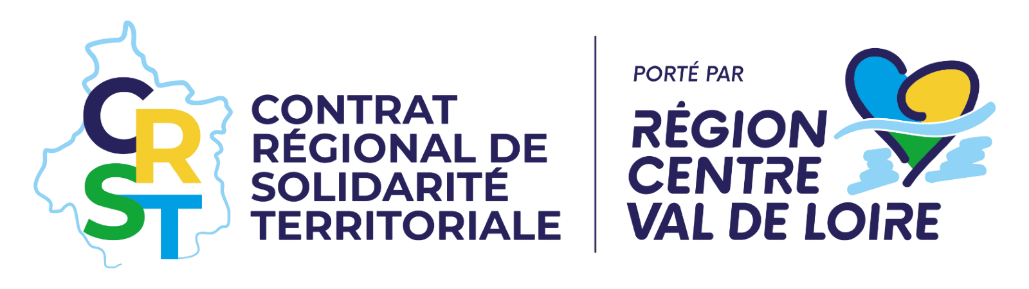 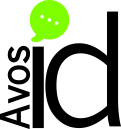 Dossier de candidature A VOS IDLe dispositif A VOS ID est une composante de la politique régionale d’aménagement du territoire déclinée au travers des Contrats Régionaux de Solidarité Territoriale (CRST) signés entre la Région et les territoires. A ce titre, la Région souhaite disposer de l’avis du territoire (Pays, PETR,….) co-contractant et animateur localement d’A VOS ID afin de bénéficier de son éclairage sur l’adéquation de l’initiative aux critères du dispositif ainsi que sur sa plus-value attendue sur le territoire. Si votre dossier ne devait pas contenir cet avis, la Région serait amenée à le solliciter. J’atteste sur l’honneur : que le projet a reçu un avis favorable du Pays, du PETR, de l’Agglomération, de la Métropole ou de la Communauté de communes, en date du 	 ne pas savoir si le projet a reçu un avis favorable du territoire mais a pris connaissance que la Région le solliciterait pour compléter son dossierIDENTIFICATION DE l’INITIATIVE ET DE L’INTERLOCUTEUR RÉFÉRENT / COORDINATEUR 	 Intitulé de l’initiative : (privilégier des intitulés synthétiques, évocateurs de la finalité de l’initiative)Identification de la structure coordinatrice et/ou de la personne référente : Structure : 	Statut : 	Responsable juridique de la structure : 	Adresse postale : 	Personne référente de l’initiative (contact technique) : Nom et prénom : 	Tél : 	Courriel : 	Identification des partenaires ayant participé à la définition de l’initiative (qu’ils sollicitent ou non un soutien régional) Durée de l’initiative (3 ans maximum) : 	A compter de* 	 (= date d’exécution des premières dépenses du premier projet) *Rappel : la date de commencement peut être antérieure au dépôt de la candidature à la condition que l’initiative ne soit pas terminée.  Subvention régionale totale sollicitée : 	DESCRIPTION DE L’INITIATIVE PERMETTANT D’APPRÉCIER SON ÉLIGIBILITÉObjectifs, contenu/descriptif de l’initiative (maximum une page)Type d’ingénierie sur laquelle porte la demande de financement auprès de la Région : Animation et/ou coordination d’un collectif de partenaires Recours à une expertise technique / juridique / organisationnelle Conduite d’une étude de faisabilité / opportunité pour la création d’un équipement / service / filière (cahier des charges à joindre) Test d’une nouvelle approche participative autour d’un projet / une opérationDans quelle priorité régionale s’inscrit votre initiative ? Accélérer la transition écologique et l’adaptation au dérèglement climatique Adapter et intensifier l’offre de services publics de proximitéExpliquer en quoi : 	En quoi répond-elle à une problématique identifiée localement ? Quel élément déclencheur et quel contexte justifient le lancement de cette initiative ? Préciser et justifier le périmètre sur lequel se met en œuvre l’initiative ? (le quartier XXX ou la (les) commune(s) XXXX ou l’(les) intercommunalité(s) XXX, …) À travers l’initiative, quels impacts pérennes/finalités sont recherchés sur le développement du/des territoire(s) concerné(s) ? Quel nouveau service/activité/… est envisagé et qui pourrait être générateur d’emplois ? Quels résultats concrets souhaitez-vous atteindre à l’issue de l’initiative pour laquelle vous sollicitez une aide régionale ? (ex : avoir identifié les conditions de faisabilité technique et financière du lancement d’un nouveau service, disposer d’un retour d’expérimentation pour apprécier l’intérêt d’un nouveau produit ou d’ un nouveau service, …) Quels partenaires sont mobilisés pour penser, mettre en œuvre l’initiative et quelle est la nature de la contribution prévue ? Une méthode, une gouvernance particulière ont-elles été définies pour faire vivre la coopération sur la durée (convention de partenariat, groupes de travail, structuration coopérative…) ?SIGNATURE OBLIGATOIRE DE LA STRUCTURE COORDINATRICE : A 	 en date du 	ANNEXE 0X : DESCRIPTIF PRÉCIS DE CHACUN DES PROJETSL’initiative est composée d’un ou plusieurs projets faisant chacun l’objet d’une demande de financement auprès de la Région. Dès lors qu’un seul porteur de projet sollicite des crédits auprès de la Région, il est invité pour des raisons de simplification administrative et budgétaire à construire sa demande autour d’une seule fiche, en détaillant les étapes de son projet. IDENTIFICATION DU PORTEUR DE PROJET Intitulé du projet : Identification de la structure : 	Structure : 		Statut : 		Responsable juridique de la structure : 	Activités principales de la structure : 	Rappel : A VOS ID ne vise pas le soutien à une structure ou à un acteur pour conduire ses activités propres mais bien à un projet nouveau et auquel différents acteurs collaborent Adresse postale :Personne référente de l’initiative (contact technique) : Nom et prénom : 	Tél : 	Courriel : 	Si votre initiative se décline autour de plusieurs projets :Comment prévoyez-vous le déroulé du projet dans l’initiative ? Méthodologie, typologie des actions, étapes et calendrier prévisionnel :Partenaires du projet et description de leur rôle et leur implication :Une mission salariée (mise à disposition ou recrutement) fait-elle l’objet de la demande de financement ? Oui 			 NonCombien de postes ? :  	 postes Dupliquer et remplir autant de rubriques que de postes prévusPOSTE : (préciser l’intitulé) 	Description des missions dans le cadre de l’initiative (coordination et mobilisation des partenaires…) : Modalités du poste : 	 Recrutement	 ou 	 Mise à disposition CDD – précisez la durée : 	 	ou 	 CDIQuotité en ETP par an : 	Soutiens financiers obtenus ou sollicités pour le poste : Contrat aidé* (PEC, service civique, stage, …) – préciser 	 Cap Asso ou autre aide régionale** – préciser sur quelle mission……………………………………* Dans le cadre d’un contrat aidé, seul le reste à charge des coûts liés au poste est éligible** Dans le cas où la dépense porte sur des coûts salariaux qui font déjà l’objet d’un soutien régional sur un poste existant, au titre d’un autre dispositif (ex : CAP Asso), la Région autorise ce cumul :Sans condition, dès lors qu’A vos ID est mobilisé pour une mission représentant moins de 0,2 ETPDans la limite d’un cumul d’aides régionales maximum de 60 % sur cette assiette de dépenses dans le cas où la demande porte sur plus de 0,2 ETPDans le cas d’une création de poste salarié dédié à la réalisation du projet, il n’est pas possible de cumuler deux dispositifs régionaux.Prévoyez-vous par ailleurs de recourir à une prestation externalisée ?Nom du prestataire si déjà déterminé : ……………………………………………………………………………………..Disposez vous à ce stade du cahier des charges (pour rappel il devra être fourni dans le cadre de l’instruction du dossier) ?  OUI	  	 NONPièces à joindre au dossier :La feuille de mission pour un salarié existant ou fiche de poste pour un recrutementCas échéant, en fonction du stade d’avancement du projet : Cahier des charges dans le cas d’une étude de faisabilité/opportunitéJustificatifs des dépenses : devis détaillé ou factures Budget prévisionnel :MODALITES D’INSTRUCTIONAfin d’accompagner les projets à des degrés de maturité différents, l’instruction d’une initiative A VOS ID par la Région comporte 2 opérations. Selon votre capacité à fournir les pièces attendues pour l’une ou l’autre de ces opérations, la Région peut les traiter simultanément.- l’analyse de l’initiative au regard des critères d’éligibilité (dimension partenariale, ancrage local, contribution au développement local) sur la base du présent formulaire complété et envoyé par mail à avosidcandidature@centrevaldeloire.fr. A ce stade, le budget prévisionnel peut présenter de grandes masses budgétaires qui peuvent n’être que prévisionnelles. A partir de ces éléments, la Région vous fait part de son avis de principe sur le financement de l’initiative. Si celui-ci est favorable, des crédits lui sont réservés sur la base du budget prévisionnel fourni ; - l’attribution de l’aide à l’appui des devis, factures, bulletins de salaire, … qui permettent d’établir un budget définitif. Les pièces administratives ci-après doivent également être fournies :• Les statuts et les membres du Conseil d’administration (pour les associations)• La preuve de l’existence légale de la structure (K-bis, déclaration en préfecture, le numéro d’agrément jeunesse et sport pour les associations sportives…)• Les comptes du dernier exercice pour les structures existantes• Un RIB ou un RIP et n° SIRET • Fiche de renseignementTous ces éléments doivent être déposés sur le portail des aides en ligne de la Région : http://nosaidesenligne.regioncentre-valdeloire.fr. Grâce aux éléments fournis, le montant effectif de la subvention est calculé et les crédits sont attribués à l’initiative via une validation en Commission Permanente Régionale. C’est à l’issue de cette étape qu’un premier acompte peut être versé.Ce dossier de candidature renseigné et signé doit être envoyé à l’adresse suivante :avosidcandidature@centrevaldeloire.frAVANT DE REMPLIR CE DOSSIERVous êtes invité-e à prendre connaissance du cadre d’intervention du dispositif accessible à l’adresse suivante : https://www.centre-valdeloire.fr/agir/valoriser-le-territoire/contrats-regionaux-de-solidarite-territoriale/vos-id Afin d’obtenir davantage d’informations, vous pouvez joindre le contact technique sur le territoire : https://geodata.regioncentre-valdeloire.fr/apps/crst/ ou contacter la Direction de l’Aménagement du territoire (02-38-70-30-48) pour accéder aux coordonnées de ces contacts techniques.Ce dossier de candidature renseigné et signé doit être envoyé à l’adresse suivante : avosidcandidature@centrevaldeloire.frSi votre projet porte uniquement sur un investissement, il n’est pas nécessaire de remplir ce dossier, la demande est à déposer directement sur le portail des aides en ligne : https://nosaidesenligneregion.centre-valdeloire.frStructure Nom du contact Courriel CARACTERE NOVATEUR DE L’INITIATIVE SUR LE TERRITOIRE(exclusion du développement d’une activité existante)CARACTERE PERENNE, DURABLE DE L’INITIATIVECARACTERE PARTENARIAL DE L’INITIATIVEIdentification de la structure (Indiquer en toutes lettres et éviter les sigles)Activités principales de la structureExemples :- Éducation à l’environnement- Accompagnement à la création d’entreprise- Programmation culturelle… Quel est l’apport de ce collaborateur dans l’initiative ?Exemples : - Met à disposition 0,2 ETP pour apporter une expertise technique- Apporte une contribution financière- Met à disposition des moyens matériels (salles, bureau…)- Animation d’ateliers, de formations, …- Identification des bénéficiaires/relais- Appui juridique et conseilPréciser la maturité de la collaboration Exemples :- Convention de collaboration établie- Partenariat engagé - Premier contact pris - Non contactéImplication dans la gouvernanceExemples :- Participe au comité de pilotage- Fait partie de l’équipe opérationnelle- est ciblé par la mise en œuvreDESCRIPTIF DES DEPENSESMONTANTRECETTESMONTANTEx :Salaires chargés pour le recrutement d’un 0,5 ETP Forfait 15 % Mise à disposition d’un 0,2 ETP Forfait 15 % Recours à une expertise technique Frais de communication : ……		 €		 €		 €		 €		 €Ex : Région dans le cadre de A VOS ID Dont : -     € au titre du Pays/ PETR/ Métropole / Agglomération /Communauté de communes -   € au titre du Pays/PETR/Métropole / Agglomération /Communauté de communes 		 € ( 	 %)	 €	 €Ex :Salaires chargés pour le recrutement d’un 0,5 ETP Forfait 15 % Mise à disposition d’un 0,2 ETP Forfait 15 % Recours à une expertise technique Frais de communication : ……		 €		 €		 €		 €		 €EUROPE : LEADER 	 € ( 	 %)Ex :Salaires chargés pour le recrutement d’un 0,5 ETP Forfait 15 % Mise à disposition d’un 0,2 ETP Forfait 15 % Recours à une expertise technique Frais de communication : ……		 €		 €		 €		 €		 €	 € ( 	 %)Ex :Salaires chargés pour le recrutement d’un 0,5 ETP Forfait 15 % Mise à disposition d’un 0,2 ETP Forfait 15 % Recours à une expertise technique Frais de communication : ……		 €		 €		 €		 €		 €	 € ( 	 %)Ex :Salaires chargés pour le recrutement d’un 0,5 ETP Forfait 15 % Mise à disposition d’un 0,2 ETP Forfait 15 % Recours à une expertise technique Frais de communication : ……		 €		 €		 €		 €		 €Vente de 		 € ( 	 %)Ex :Salaires chargés pour le recrutement d’un 0,5 ETP Forfait 15 % Mise à disposition d’un 0,2 ETP Forfait 15 % Recours à une expertise technique Frais de communication : ……		 €		 €		 €		 €		 €Autofinancement 	 € ( 	 %)TOTAL	 €TOTAL 	 € (100 %)